Prüfungskarte für das Deutsche Rettungsschwimmabzeichen – Gold – Ersterwerb / 		. Wiederholung (Ersterwerb Reg.Nr.:					)1. Personalien des Bewerbers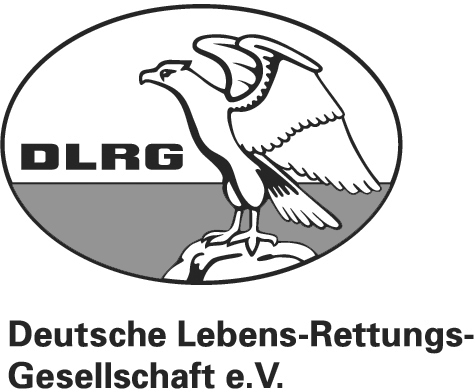 Name, Vorname: _ _ _ _ _ _ _ _ _ _ _  _ _ _ _ _ _ _ _ _ _ _ _ _ _ _ _ _ _ _ _ _ _ _ _ _ _ _ _ _ _ _ _ _ _ _ _ _ _ _ _ _ _ _ _ _ _ _ _Geb. am: _ _ _ _ _ _ _ _ _ _ _ _ _ _ _ _ _ _ _ _ _ _ _ _ _ _ _ _ _ _ _ _ _ _ _ _ _ _ _ _ _ _Straße, Nr., PLZ, Wohnort: _ _ _ _ _ _ _ _ _ _ _ _ _ _ _ _ _ _ _ _ _ _ _ _ _ _ _ _ _ _ _ _ _ _ _ _ _ _ _ _ _ _ _ _ _ _ _ _ _ _ _ _ _ _ _ _ _ _ _ _ _ _ _ _ _ _ _ Eintritt in die DLRG am: _ _ _ _ _ _ _ _ _ _ _ _ _ _ _ _ _ _ _ _ _ _ _ _ _ _ _ _ _ _ _ _ _ in: _ _ _ _ _ _ _ _ _ _ _ _ _ _ _ _ _ _ _ _ _ _ _ _ _ _ _ _ _ _ _ _ _ _ Dt. Rettungsschwimmabzeichen – Silber – erworben am: _ _ _ _ _ _ _ _ _ _ _ in:_ _ _ _ _ _ _ _ _ _ _ _ _ _ _ _ _ _ _ _ _ _ _ bei: _ _ _ _ _ _ _ _ _ _ _2. Erklärung des Bewerbers und – bei Minderjährigen – zusätzlich des gesetzlichen VertretersIch erkenne die Ausbildungs- und Prüfungsvorschriften für das Deutsche Rettungsschwimmabzeichen der DLRG – Gold – an._ _ _ _ _ _ _ _ _ _ _ _ _ _ _ _ _ _ _ _ _ _ _ _ _ _ _ _ _ _ _ _ _ _ _ _ _ _ _ _ _ _ _ _ _ _ _ _ _ _ _ _ _ _ _ _ _ _ _ _ _ _ _ _ _ _ _ (Ort, Datum Unterschrift des Bewerbers)Bei Minderjährigen:
Ich bin damit einverstanden, dass mein Sohn / meine Tochter das Deutsche Rettungsschwimmabzeichen der DLRG – Gold – erwirbt._ _ _ _ _ _ _ _ _ _ _ _ _ _ _ _ _ _ _ _ _ _ _ _ _ _ _ _ _ _ _ _ _ _ _ _ _ _ _ _ _ _ _ _ _ _ _ _ _ _ _ _ _ _ _ _ _ _ _ _ _ _ _ _ _ _ _ _ _ _ _ _ _ _ _ _ _ _ _ _ _ _ _ _ (Ort, Datum Unterschrift des gesetzl. Vertreters)3. Ausfertigungsstelle:
Eingetragen am:							Nr.:		Name, Vorname:								hat vom:			bis:		An einem Lehrgang der DLRG in								regelmäßig teilgenommen.Der für die Prüfung verantwortliche Ausbilder bestätigt durch seine Unterschrift, dass ihm die Prüfungsordnung nebst Ausführungsbestimmungen bekannt ist und die geforderten Leistungen vom Prüfling erfüllt sind._______________________________________________________________________________________________Name, Anschrift, Nr. des Lehrscheins / Ausbilder Rettungsschwimmen							Unterschrift AusbilderLeistungenErfüllt amPrüfer300m Flossenschwimmen in 6min (250m Bauch- oder Seitlage, 50m Schleppen)300m Kleiderschwimmen in 9min,anschl. Im Wasser entkleiden100m Schwimmen in 1:40min30m Streckentauchen und 8 Ringe aufsammeln3x in 3min Tieftauchen in Kleidung aus 3-5m Tiefe jeweils zwei 5-kg-Tauchringe heraufholen50m Transportschwimmen in 1:30 Minuten, beide Partner bekleidetFertigkeiten zur Vermeidung von Umklammerungen, Halsumklammerung und Halswürgegriff von hintenKombinierte Übung in Kleidung: 25m Schwimmen in 30sek., Tieftauchen 3-5m, Befreiungsgriff, 25m Schleppen in 60sek., Anlandbringen, 3 Minuten Wiederbelebung (HLW)Rettungsgeräte. a) Ball: 6 Würfe in 5min, davon 4 Treffer, b) Rettungsgurt und RettungsleineGebräuchliche Hilfsmittel zur WiederbelebungTheoretische Prüfung gemäß nach Vorgabe DPOErste Hilfe nach Vorgabe DPO